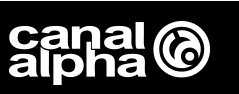 16.01.2014Au collège du mail, un peu comme à HarvardAu collège du mail, un peu comme à HarvardL’association N’terractive poursuit son concept Graine de Génie et Graine de Citoyen, en invitant, ce jeudi, Pascal Couchepin à débattre avec les élèves du collège du Mail, à Neuchâtel. Membre de l’association Zahra Banisadr nous explique l’objectif de ces rencontres.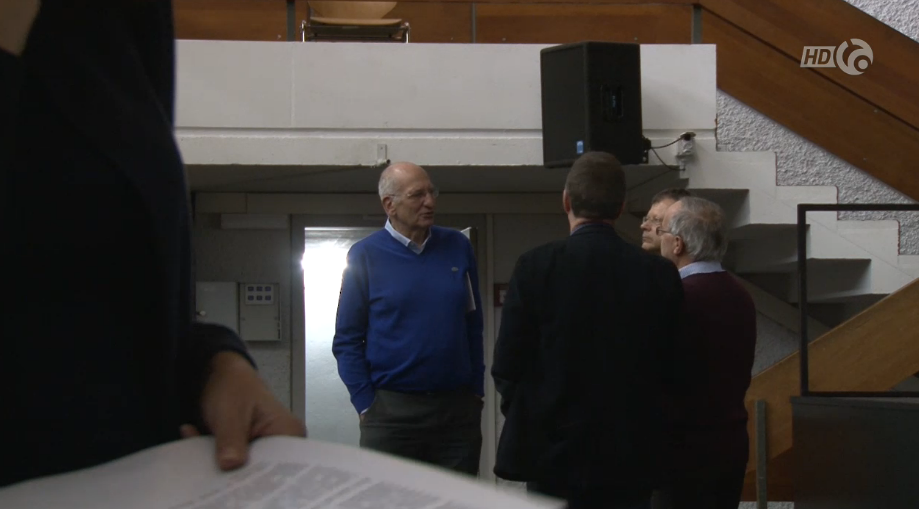 